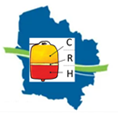 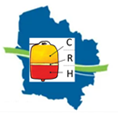 FICHE DE TRANSFERT D’UN PATIENT AVEC PSL par équipe SMURL’heure limite de pose du PSL est calculée en ajoutant 6 heures à l’heure de délivrance (cf. fiche de délivrance obligatoirement jointe au(x) PSL)Les PSL sont placés dans un contenant dédié : il n’est pas nécessaire de maintenir la chaîne du froid (délai de 6H, T° ambiante)Avant de brancher la transfusion, s’assurer de la disponibilité de 2 phénotypages érythrocytaires indépendants et à défaut, prélever un ou 2 échantillons sanguins sur EDTA (bouchon violet) correctement identifiés (Arrêté du 15 mai 2018 fixant les conditions de réalisation des examens de biologie médicale d’immuno-hématologie érythrocytaire)Après transfusion, conserver toutes les poches de PSL, même vides, avec leur tubulure clampée et obturée (double-nœud), et les cartes PTU, pendant au moins 4 heuresÀ compléter et à renvoyer DANS LES 24H avec la fiche de délivrance complétée au correspondant d’hémovigilance de l’établissement de santé d’arrivée qui transmettra :ES de départ :                                                    Service de départ :Service de départ :Equipe SMUR :Equipe SMUR :ES d’arrivée :ES d’arrivée :Identité patient ou Etiquette patient :Nom de naissance …………………………….…Prénom(s)………………………………………………Date de naissance  …… /…….…/……………Sexe  F     MINS …………………………………………………….…Personnel remettant les PSL :Personnel remettant les PSL :Personnel en charge des PSL :Personnel en charge des PSL :Service d’arrivée :  Service d’arrivée :  Identité patient ou Etiquette patient :Nom de naissance …………………………….…Prénom(s)………………………………………………Date de naissance  …… /…….…/……………Sexe  F     MINS …………………………………………………….…Personnel remettant les PSL :Personnel remettant les PSL :Personnel en charge des PSL :Personnel en charge des PSL :Personnel réceptionnant les PSL :Personnel réceptionnant les PSL :Identité patient ou Etiquette patient :Nom de naissance …………………………….…Prénom(s)………………………………………………Date de naissance  …… /…….…/……………Sexe  F     MINS …………………………………………………….…Personnel remettant les PSL :Personnel remettant les PSL :Heure départ :_____h_____Personnel réceptionnant les PSL :Personnel réceptionnant les PSL :Identité patient ou Etiquette patient :Nom de naissance …………………………….…Prénom(s)………………………………………………Date de naissance  …… /…….…/……………Sexe  F     MINS …………………………………………………….…Heure délivrance PSL (H0) :___h___Heure arrivée :_____h_____Heure réception PSL :____h____Réservé : Service de départ Réservé : Service de départ Réservé : Service de départ Réservé : Service de départ Réservé : Service de départ Réservé : Service de départ Réservé : Service de départ Réservé : Service de départ Réservé : Service de départ Réservé : Equipe SMURRéservé : Equipe SMURRéservé : Equipe SMURRéservé : Service d’arrivéeRéservé : Service d’arrivéeRéservé : Service d’arrivéeCheck-list documents remis(copies) pour le transfertCheck-list documents remis(copies) pour le transfertListe des PSL transférésavec le patientListe des PSL transférésavec le patientListe des PSL transférésavec le patientListe des PSL transférésavec le patientListe des PSL transférésavec le patientÀ transfuser avant H0 + 6HÀ transfuser avant H0 + 6HTransfusion réalisée ?même partielleCommentaires,motif de non-transfusionCommentaires,motif de non-transfusionTransfusion réalisée ?même partielleCommentaires,motif de non-transfusionCommentaires,motif de non-transfusionPrescription PSLFiche de délivranceEtiquette PSLEtiquette PSLEtiquette PSLEtiquette PSLEtiquette PSLavant__h__sinon PSL détruitavant__h__sinon PSL détruitPrescription PSLFiche de délivranceCGR CGR Plasma Plaq Plaq avant__h__sinon PSL détruitavant__h__sinon PSL détruitEtiquette PSLEtiquette PSLEtiquette PSLEtiquette PSLEtiquette PSLavant__h__sinon PSL détruitavant__h__sinon PSL détruitCGR CGR Plasma Plaq Plaq avant__h__sinon PSL détruitavant__h__sinon PSL détruitRésultat RAI (si disponible)Etiquette PSLEtiquette PSLEtiquette PSLEtiquette PSLEtiquette PSLavant__h__sinon PSL détruitavant__h__sinon PSL détruitRésultat RAI (si disponible)CGR CGR Plasma Plaq Plaq avant__h__sinon PSL détruitavant__h__sinon PSL détruitau correspondant d’hémovigilance de l’établissement de départ :Dr :                                                             - @ :                                                      - Fax :                                      le cas échéant au responsable de dépôt de l’établissement de départ :Dr :                                                                - @ :                                             - Fax :                                        